PO祭り 2019 ～未来を創るチームのためのプロダクトオーナーシップ～年間スポンサー（全3回開催）ご協賛のお願い2019年06月28日平素は格別のご高配を賜り、厚く御礼申し上げます。この度は、御協賛のお願いをしたくご連絡させていただきました。私たち「POStudy - プロダクトオーナーシップ研究会」では、来たる2019/07/06(土)、2019/10/05(土)、2020/02/08(土)の3回、掲題のイベントを、東京都港区六本木3-2-1 (住友不動産六本木グランドタワー41階)にて開催する運びとなりました。
本イベントに、貴社のご協賛をご検討いただきたく、お願い申し上げます。■ イベント主旨PO祭り 2019 - 未来を創るチームのためのプロダクトオーナーシップ は、参加者の皆さんでつくるお祭りです！今回は、持ち時間10分、質疑応答/登壇者切り替えあわせて15分以内、プロダクトオーナー／プロダクトマネージャー／プロダクトマネジメントをキーワードに集う皆さま向けの内容であれば、それ以上の内容の縛りはナシで行います。プロダクトは、サービスやコミュニティに置き換えていただいてもかまいません。人それぞれの多様な経験と知見から、生きたノウハウを交換しましょう！失敗談や苦労話、やめた話、嫌いになった話など、是非発表してみてください。https://postudy.doorkeeper.jp/events/92827■ 開催主旨プロダクトオーナー祭り 2019 - 未来を創るチームのためのプロダクトオーナーシップ は、以下３つの目的を持って開催します。ショートトーク(10分)という形での、ゆるい発表の場を提供プロダクトオーナー／プロダクトマネージャー／プロダクトマネジメントをキーワードに集う皆さまへ交流の場を提供コミュニティとしての社会貢献[ご参考] 前回開催時のイベント募集サイト：https://postudy.doorkeeper.jp/events/73329■ イベント概要■ 協賛スポンサーメニュー※１　税抜きの金額となります。入金期限は、2019年9月末といたしますが、ご相談に応じます。※２　Webは御社指定URLへのリンク付きとなります。■カタログ・ステッカー・スポンサーブース貨物 送付先■当日レイアウトイメージ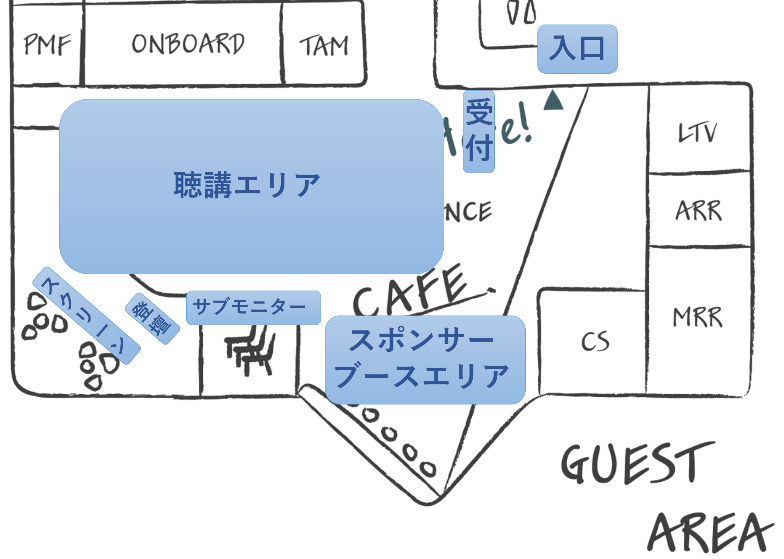 ＜協賛スポンサー申込書＞下記フォームに必要事項をご記入のうえ、Eメールにてお申し込み先に記載の宛先までお申し込みください。■スポンサー名　　※Webなどへの掲載用名称をご記入ください。　　※ロゴデータをインターネット上で公開していない場合は、Eメールにロゴデータを添付してください。■ご担当者　　※事務局からの連絡および請求書送付窓口■ご希望のメニューに☑を入れ、協賛口数を記入してください＜お問い合わせ・お申し込み先＞　POStudy - プロダクトオーナーシップ研究会 事務局　担当：関 満徳（ビバーチェプラス 合同会社 内）　Eメール： fullvirtue@vivaceplus.com企画名PO祭り 2019 - 未来を創るチームのためのプロダクトオーナーシップ開催日時2019/07/06(土) 12:30-21:00 - PO祭り 2019 Summer2019/10/05(土) 12:30-21:00 - PO祭り 2019 Autumn2020/02/08(土) 12:30-21:00 - PO祭り 2020 Winter開催場所株式会社ヤプリ〒106-6241東京都港区六本木3-2-1 (住友不動産六本木グランドタワー41階)Webサイト2019/07/06(土) https://postudy.doorkeeper.jp/events/928272019/10/05(土) ※準備中2020/02/08(土) ※準備中参加対象IT関連企業、ユーザー企業に所属されるソフトウェア開発のプロダクトマネージャー、プロダクトオーナーの方および、新規事業に携わる、または興味のあるエンジニア・デザイナー、リーダー主催POStudy - プロダクトオーナーシップ研究会事務局ビバーチェプラス合同会社参加人数各回ともに 100名前後予定メニューシルバー年間スポンサー ご協賛費 ※115万円年間スポンサー 提供コンテンツ枠希望の回に複数回登壇可（登壇時間は10分～30分の間で都度相談）カタログ/ステッカー数十部（受付付近に置いておき、自由に持って行っていただきます）ロゴの掲載（Web）※2○ブース設置（オプション： +5万円）（大部屋での開催のため、会場後方にスペースをご用意）送付先〒106-6241東京都港区六本木3-2-1 (住友不動産六本木グランドタワー41階)梶原 成親TEL: 03-6866-5730到着日時イベント開催前日（2019/07/05(金)）必着イベント開催前日（2019/10/04(金)）必着イベント開催前日（2020/02/07(金)）必着部数＜カタログ・ステッカー＞
受付付近に山積にしておいておくため、部数については数十部あればよいかと考えます。フリガナ会社／団体名ロゴクリック時遷移先URLロゴデータURL会社／団体名ご所属お名前お役職Eメール住所〒TEL協賛メニュー協賛メニューチェック欄プロダクトオーナー祭り 2019 年間スポンサー ブースなし15万プロダクトオーナー祭り 2019 年間スポンサー ブースあり20万